Лепка «Цветы»Цель: познакомить детей с техникой лепки жгутиками.Задачи:Образовательные:- закреплять приемы лепки: скатывание пластилина между ладонями;- упражнять в использовании приема прищипывания, оттягивания;- закреплять умение соединять части, плотно прижимая их друг к другу, и в сглаживании швов;- продолжать знакомить детей со свойствами пластилина (мягкий, податливый, способен принимать любую форму);- закреплять умение работать со стекой.Развивающие:- развивать слуховое и зрительное внимание, мелкую моторику и координацию движения рук, глазомер.Воспитательные:- воспитывать аккуратность в работе с пластилином, желание доводить начатое дело до конца;- воспитывать бережное отношение к природе, чувство милосердия ко всему живому;- вызвать положительный эмоциональный отклик на общий результат.Оборудование и материалы:пластилин, доска для лепки, стека. На нашей планете Земля существует множество разных видов цветов. Растут они в различных местах: в саду, на лугу, в лесах. Цветы бывают самой разной окраски: жёлтые, синие, с красивым узорчатым рисунком от серединки к краю и полосками. Такая окраска делает цветы привлекательными для насекомых, которые их опыляют. Внешние признаки у всех цветов схожи: тонкий стебелек, на конце яркий бутон, а на другом (невидимом) – корешки, уходящие в землю. Во время роста цветы вытягиваются в сторону солнышка. Лепим из пластилина цветы. Их количество и цвета  выбираете сами.                       Прием лепки – лепка жгутиками.  Чтобы получились  жгутики понадобится:1. Отщипнуть одинаковые небольшие кусочки пластилина2. Скатать из каждого получившегося кусочка колбаску3. Крутить колбаску между ладошками до тех пор, пока она не превратится с тоненькую веревочку.Теперь нужно подготовить основу, на которую  укладывают цветочки. Для этого возьмем лист плотной бумаги и полностью замажем его пластилином. Если хотите, цвета можно скомбинировать и сделать, например, полянку снизу и небо сверху. Как только наша основа готова, берем стеку и  намечаем, как будет расположен цветок (делаем стекой насечной рисунок на основе). Считаем сколько нужно скатать стебельков и цветочков.Скатываем необходимые детали и располагаем их на основе поверх насечек. Детали плотно прижимаем к основе. Из тонких колбасок сделать траву.+❤ В Мои закладки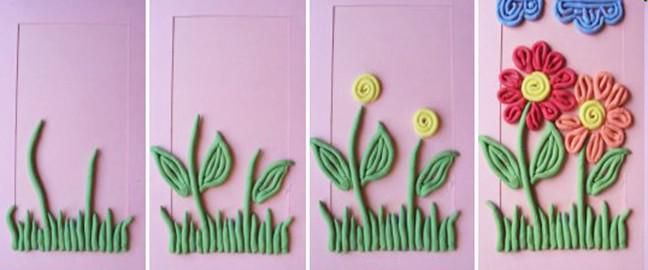 